KATA PENGANTAR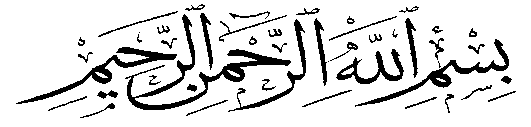 Segala puji dan syukur saya panjatkan ke hadirat Tuhan atas segala rahmat dan karunia-Nya yang telah diberikan kepada kita semua, sehingga penulis dapat menyelesaikan skripsi ini. Skripsi yang ditujukan untuk memenuhi salah satu syarat dalam menempuh ujian siding program sarjana strata satu (S-1) pada program studi Ilmu Hubungan Internasional, Fakultas Ilmu Sosial dan Ilmu Politik, Universitas Pasundan, yang berjudul “Respon Negara-negara Asia Tenggara (Indonesia, Malaysia, Singapura, Filipina) Terhadap Kerjasama Kapal Selam Nuklir Australia-Inggris-Amerika (AUKUS).” Meskipun dalam penyusunan skripsi ini penuh dengan hambatan dan keterbatasan serta jauh dari kata sempurna, juga masih banyak kekurangan, namun pada akhirnya dapat diselesaikannya dengan baik. Hal ini tidak terlepas karena adanya bantuan, dorongan juga bimbingan dan berbagai pihak. Penyusunan skripsi ini tidak dapat terlaksana tanpa dukungan dan bimbingan dari berbagai pihak. Untuk itu saya ingin mengucapkan terima kasih kepada:Bapak Prof. Dr. Ir. H. Eddy Jusuf Sp, M.Si., M.Kom selaku Rektor Universitas Pasundan.Bapak Dr. M Budiana, S. IP., M. Si selaku Dekan Fakultas Ilmu Sosial dan Ilmu Politik, Universitas Pasundan.Bapak Drs. Alif Oktavian, MH. Selaku Ketua Jurusan Hubungan Internasional, Fakultas Ilmu Sosial dan Ilmu Politik, Universitas Pasundan Bandung. Ibu Tine Ratna Poerwantika, S.IP., selaku Sekertaris Jurusan Hubungan Internasional, Fakultas Ilmu Sosial dan Ilmu Politik, Universitas Pasundan Bandung. Bapak Dr. M Budiana, S. IP., M. Si selaku pembimbing I yang telah membimbing, memberikan arahan, serta selalu memberikan motivasi kepada penulis. Ibu Tine Ratna Poerwantika, S.IP., selaku pembimbing II, yang telah memberikan bimbingan, motivasi, wejangan serta arahannya selama penelitian berlangsung. Ibu Dra. Hj. Rini Afriantari M.Si. selaku penguji yang telah memberikan arahan dan masukan terhadap penulis. Bapak Iwan Ridwan Zaelani S.IP., M.Si selaku penguji yang telah memberikan arahan dan masukan terhadap penulis. Teristimewa penulis sampaikan terimakasih sebesar-besarnya to my lovely mother Ai Haryatin  who always supporting me, provide material support, and always pray for me. Dan keluarga Banjar selaku orang tua dan kerabat penulis yang senantiasa telah memberikan doa, restu serta dukungan baik secara moril maupun materil, serta kasih sayangnya yang tak terbatas.Ucapan terimakasih yang tulus kepada Annisa dwi , Yola Megawati, Annisa Suryantika, Swastika ningrum yang merupakan sahabat penulis who has been very supportive, motivate me and always being here to accompany in the process of writing this thesis. A more blessing, happiness and success for us.Dan ucapan terimakasih kepada Reza Ardiansyah, Inas Malik, Ruben Febriano, Azky Murphy, Syafri, Hendro dan  Daffa Maulana yang banyak membantu meemberikan masukan dan dorongan dalam proses pembuatan skripsi.Juga ucapan terimakasih yang dalam kepada Ferlyando Alexon who always being here and willing to the bothered in helping with the thesis work well. May God bless you.Seluruh Staf dan Karyawan Program Studi Hubungan Internasional Fakultas Ilmu Sosial dan Ilmu Politik Universitas Pasundan. Rekan-rekan angkatan 2018 Program Studi Hubungan Internasional dan semua pihak terlibat yang tidak dapat penulis cantumkan satu persatu, namun memberikan kontribusi pada penulis dalam menyelesaikan tugas akhir ini. Masih banyak lagi pihak yang tidak dapat penulis sebutkan satu persatu, semoga Tuhan memberikan balasan berlipat ganda untuk kebaikan semua pihak yang telah membantu dan turut mendoakan penulis dalam menyelesaikan skripsi ini. Akhir kata penulis berharap skripsi ini dapat memberikan manfaat bagi penulis, pembaca, dan almamater. Semoga Allah Subhanahu Wata’ala senantiasa memberikan petunjuk, perlindungan, berkah dan ridho-Nya kepada kita semua. Aamiin. Bandung, Desember 2022 Ambarwati Pratiwi